障害者手帳（級）　　　　　　　　　　　　　　　　　　障害支援区分　　　　　　　　　　　　　　　　　　　疾病名障害の状態日常的に必要な治療、医療処置、看護内容　　情報提供□　　　⑯かかりつけ医療機関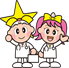 名称　　　　　　　　　　　　　　　　　　　　　　　　　　　　受診科　　　　　　　　　　　主治医　　　　　　　　　　　住所　　　　　　　　　　　　　　　　　　　　　　　　　　　　電話番号　　　　　　　　　　　　　　　　　　　　　　　　　名称　　　　　　　　　　　　　　　　　　　　　　　　　　　　受診科　　　　　　　　　　　主治医　　　　　　　　　　　住所　　　　　　　　　　　　　　　　　　　　　　　　　　　　電話番号　　　　　　　　　　　　　　　　　　　　　　　　　名称　　　　　　　　　　　　　　　　　　　　　　　　　　　　受診科　　　　　　　　　　　主治医　　　　　　　　　　　住所　　　　　　　　　　　　　　　　　　　　　　　　　　　　電話番号　　　　　　　　　　　　　　　　　　　　　　　　　⑰　　　情報提供□⑯＜記入上の参考＞・病名や障害の状態を書きましょう。※書き切れないときは⑳、㉕ページのメモ欄を使いましょう。注）ページ番号（丸囲み数字）の横にある□（チェックボックス）について◎このページに記入した情報を、市町村や地域の支援者（民生委員や町内会長など）に提供することに同意する場合は、□（チェックボックス）に○を付けてください。⑰＜記入上の参考＞・かかりつけの病院等を記入しましょう。※書き切れないときは⑳、㉕ページのメモ欄を使いましょう。注）ページ番号（丸囲み数字）の横にある□（チェックボックス）について◎このページに記入した情報を、市町村や地域の支援者（民生委員や町内会長など）に提供することに同意する場合は、□（チェックボックス）に○を付けてください。